Contexte professionnelLa société Crazy-bike a dépassé le seuil de 11 salariés sur les 12 derniers mois et doit donc organiser l’élection d’un comité social et économique (CSE). Mme Lemoury vous demande de l’assister dans l’organisation de cette élection.Lors d’une réunion interprofessionnelle consacrée à la création du CSE, l’animateur de la formation a remis aux participants un kit d’organisation d’élection professionnelle. Il est proposé en téléchargement de cette mission. Informations complémentaires :le travail est à réaliser le 01/09/20xx. la réunion prévue pour définir le protocole préélectoral aura lieu le 15/09/20xx à 9 h au siège social. la date limite des dépôts de candidature est fixée au 30 septembre 20xx.le 1er tour de l’élection aura lieu le 01/12/20xx de 9 h à 17 h au siège social.Travail à faireRédigez la lettre d’information au personnel qui annonce l’organisation des élections. Les informations utiles vous sont remises dans les documents 1, 2 et dans le kit d’élection téléchargeable. Ce document devra intégrer un paragraphe incitant les personnes à se présenter à l’élection. Le CSE sera composé d’un délégué titulaire élu et d’un suppléant conformément aux exigences légales.Créez la liste d’électeurs et la feuille d’émargement qui sera signée par chaque électeur lorsqu’il votera.Doc. 1  Information du personnel moisInformation du personnelLorsque le seuil de onze salariés a été franchi pendant douze mois consécutifs, l’employeur informe le personnel, tous les 4 ans, de l’organisation des élections (par tout moyen conférant date certaine). Le document diffusé précise la date envisagée pour le premier tour. Celui-ci doit se tenir, au plus tard, le quatre-vingt-dixième jour suivant la diffusion.Qui est électeur, qui est éligible ?ÉlecteurSont électeurs les salarié(e)s âgé(e)s de 16 ans révolus ayant au moins 3 mois d’ancienneté, et n’ayant fait l’objet d’aucune interdiction, déchéance ou incapacité relative à leurs droits civiques.L’employeur, doit établir la liste des électeurs au sein de son entreprise. La liste doit contenir les noms et prénoms des salariés qui peuvent être électeurs, avec pour chacun d'entre eux, la date d'entrée dans l'entreprise et le lieu et la date de naissance. Il peut ensuite l’afficher dans l'entreprise.ÉligibleSont éligibles les électeurs âgés de 18 ans révolus au moins ayant travaillés dans l’entreprise depuis un an au moins, à l’exception des conjoints, partenaires d’un PACS, concubins, ascendants, descendants, frères, sœurs et alliés au même degré de l’employeur.Doc. 2  Registre du personnelRéponsesRédigez la lettre d’information au personnel qui annonce l’organisation des élections. Les informations utiles vous sont remises dans les documents 1, 2 et dans le kit d’élection téléchargeable. Ce document devra intégrer un paragraphe incitant les personnes à se présenter à l’élection. Le CSE sera composé d’un délégué titulaire élu et d’un suppléant conformément aux exigences légales.Créez la liste d’électeurs et la feuille d’émargement qui sera signée par chaque électeur lorsqu’il votera.Mission 2 – Informer le personnel et créer la liste des électeursMission 2 – Informer le personnel et créer la liste des électeurs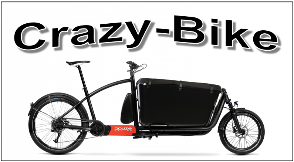 Durée : 40’ou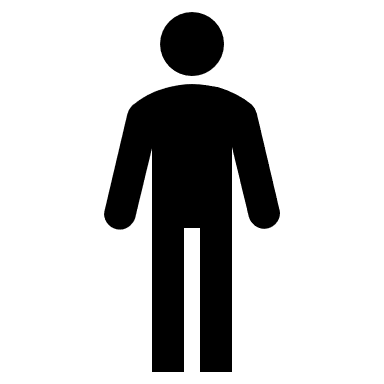 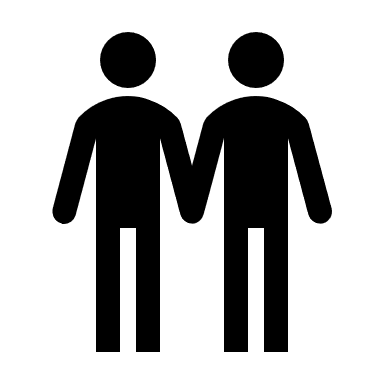 Source | Kit électionSalariésInclus dans l’électoratExclus de l’électoratSalariés dont le contrat de travail est suspenduXSalariés à temps partielXSalariés sous contrat à durée déterminéeXEmployeurXTravailleurs temporairesXSalariés détachés ou travaillant à l’étrangerXStagiairesXTravailleurs titulaires d’un contrat de professionnalisationXApprentisXMatriculeSalariésContratDate naissanceLieu de naissanceDate embaucheDate départ001Lemoury HélèneCDI15/10/1992La Rochelle01/01/2017002Tardieu JoëlCDI18/06/1991Annecy01/01/2017003Tranchant PierreCDI02/03/1997Lyon01/03/2017004Josserand LouiseCDI30/01/1992Annecy01/03/2018005Moussa AbdelCDI27/02/1987Annecy01/09/2018006Trivier PaulCDI12/03/1990Chambéry01/05/2019007Jirod EmilieCDI15/03/1994Annecy01/05/2019008Filipo GianniCDI01/06/1982Annecy01/09/2019009Hermann LucienCDI18/06/1981Aix les Bains01/06/20201/12/2020010Pandrot LisaCDI18/12/1991Annecy01/09/2020011Boulet GildaCDI13/12/1997Paris01/09/2021012Cagid YvanCDI18/05/2002Grenoble01/10/2022013Mouit AndréCDI07/07/2000Annecy01/01/2022014Piron JustineCDI03/08/1995Annecy01/01/2022015Douze AdrienCDI06/09/2000Seynod01/01/2022016Tassour RachidCDI23/12/1985Annecy01/05/2022017Brose PaulineCDI13/12/1996Lyon01/05/202201/09/2022018Radier CamilleCDI03/05/1999Aix les Bains01/06/202201/12/2022019Jouvence EricCDD15/15/1997Genève01/06/202201/12/2022020Hariot JustinCDD15/12/1995Lyon01/08/202201/01/2023021Gontron AlineCDD21/07/2000Grenoble01/09/202201/01/2023022Romand Lorelei Apprenti05/11/2006Bordeaux01/09/2022023Larrieux PaulCDI15/01/1982Chambéry01/01/2023